I JA VOLIM PRIRODUMiroslav Stanko MađerNAPIŠI NASLOV ________________________________________TKO JE NAPISAO? _______________________________________KOJOJ KNJIŽEVNOJ VRSTI PRIPADA I JA VOLIM PRIRODU? OBOJI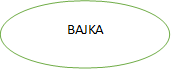 KOLIKO PJESMICA IMA KITICA? __________________________________________________________JESU LI SVE KITICE JEDNAKO DUGE? NAPIŠI TEMU PJESME?____________________________________________________________________________________________________________________ŠTO JE RITAM ? ____________________________________________________________________________________________________________________PREPIŠI KITICU KOJU ŽELIŠ U SVOJU BILJEŽNICU I PROČITAJ!Nacrtaj autoportret i napiši svoje osobine prema uputama.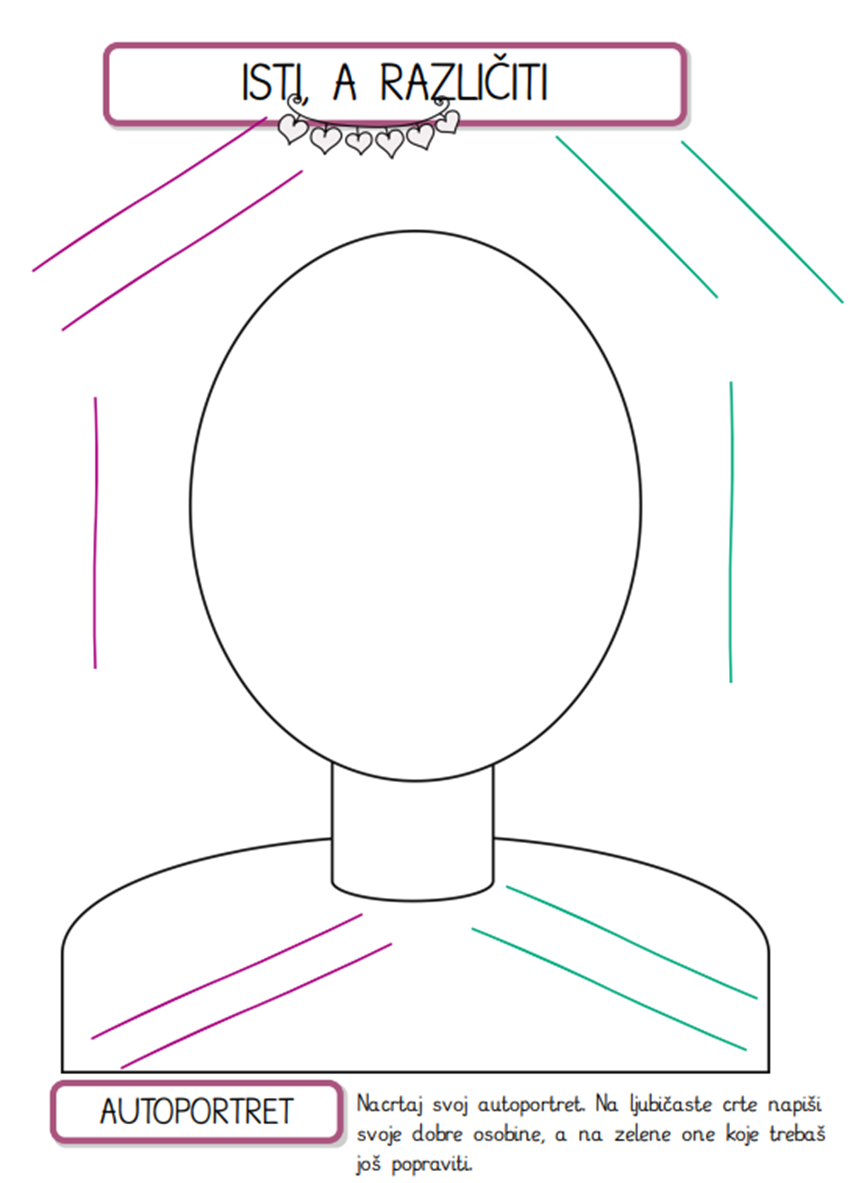 